Publicado en  el 06/09/2016 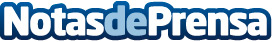 Devolució Exprés pels usuaris de l'R16 quan el retard superi els 7 minutsDesprés de l'escàndol dels retards del Rodalies R16 (Estació de França-Tarragona-Tortosa), els viatgers podran optar a la Devolució Exprés quan el retard superi a partir dels 7 minuts de retardDatos de contacto:Nota de prensa publicada en: https://www.notasdeprensa.es/devolucio-expres-pels-usuaris-de-lr16-quan-el Categorias: Cataluña http://www.notasdeprensa.es